Vintage & artisans on navigli.Discover Milan water canals “Navigli village” where visitors can find small shops, vintage boutiques, brocantage, alongside excellent restaurants, small trattoria and bars serving authentic Italian cuisine. Located to the southwest of the famous Milan cathedral is also an artsy neighbourhood with many art studios and little galleries hidden down side streets. 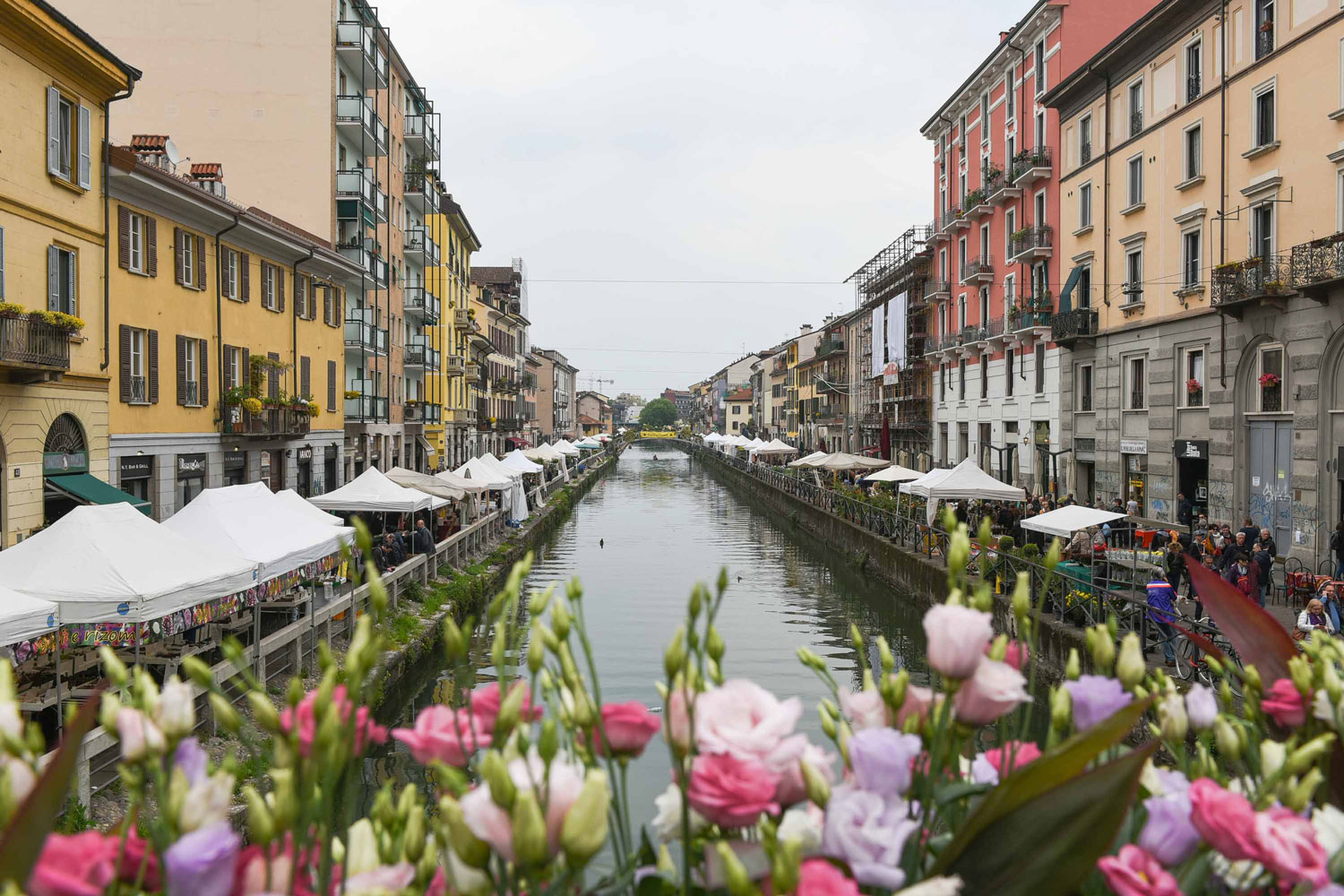 